Microwave TabletIngredients:440g caster sugar100g butter150ml evaporated milk (small can)Method:Place all of the ingredients into a large bowl.Melt on high heat in the microwave until thick and caramel coloured, take care to keep a close eye on the mixture to prevent it boiling over, stir every 30 seconds.Pour into a prepared tin and mark out squares to make cutting easier.Leave to set.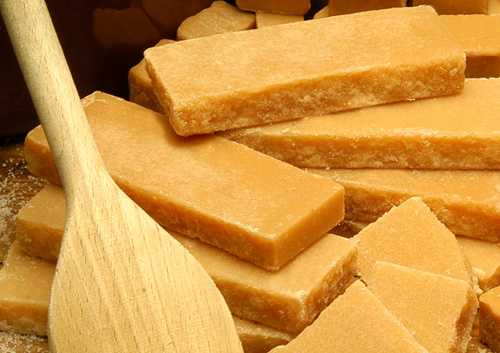 